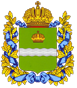 ПАМЯТКАоб основных* ограничениях и обязанностях, налагаемых на лиц, замещающих государственные должности Калужской области(для заместителей Губернатора Калужской области, министров Калужской области, Уполномоченного по защите прав предпринимателей          в Калужской области)Телефоны отдела по профилактике коррупционных правонарушений Администрации Губернатора Калужской области:778-254, 778-564, 778-650Лицо, замещающее государственную должность Калужской области,НЕ ВПРАВЕ:заниматься предпринимательской деятельностью лично или через доверенных лиц;заниматься другой оплачиваемой деятельностью, кроме преподавательской, научной и иной творческой деятельности;использовать в неслужебных целях информацию, средства материально-технического, финансового и информационного обеспечения, предназначенные только для служебной деятельности;получать гонорары за публикации и выступления в качестве лица, замещающего государственную должность Калужской области;получать в связи с выполнением служебных (должностных) обязанностей не предусмотренные законодательством Российской Федерации вознаграждения (ссуды, денежное и иное вознаграждение, услуги, оплату развлечений, отдыха, транспортных расходов) и подарки от физических и юридических лиц*;* Примечание: Подарки, полученные в связи с протокольными мероприятиями, со служебными командировками и с другими официальными мероприятиями, признаются собственностью Калужской области, и передаются по акту в соответствующий государственный орган с возможностью последующего выкупаЛицо, замещающее государственную должность Калужской области,НЕ ВПРАВЕ:выезжать в служебные командировки за пределы России за счет средств физических и юридических лиц*;* Примечание:Исключение составляют служебные командировки, осуществляемые в соответствии с законодательством, по договоренностям государственных органов Российской Федерации, государственных органов субъектов Российской Федерацииразглашать или использовать в целях, не связанных с выполнением служебных обязанностей, сведения, отнесенные в соответствии с федеральным законом к информации ограниченного доступа, ставшие им известными в связи с выполнением служебных обязанностей;участвовать в управлении коммерческой или некоммерческой организацией, за исключением следующих случаев:а) участия на безвозмездной основе в управлении политической партией, органом профессионального союза, участие в съезде (конференции) или общем собрании иной общественной организации, жилищного, жилищно-строительного, гаражного кооперативов, товарищества собственников недвижимости;б) участия на безвозмездной основе в управлении некоммерческой организацией (кроме участия в управлении политической партией, органом профессионального союза, участия в съезде (конференции) или общем собрании иной общественной организации, жилищного, жилищно-строительного, гаражного кооперативов, товарищества собственников недвижимости) с предварительным уведомлением Губернатора Калужской области.входить в состав органов управления, попечительских или наблюдательных советов, иных органов иностранных некоммерческих неправительственных организаций и действующих на территории Российской Федерации их структурных подразделений.Лицо, замещающее государственную должность Калужской области,ОБЯЗАНО:сообщать о возникновении личной заинтересованности при исполнении должностных обязанностей, которая приводит или может привести к конфликту интересов, а также принимать меры по предотвращению или урегулированию такого конфликта;ежегодно представлять сведения о доходах, расходах, об имуществе и обязательствах имущественного характера на себя, супруга (супругу) и несовершеннолетних детей.